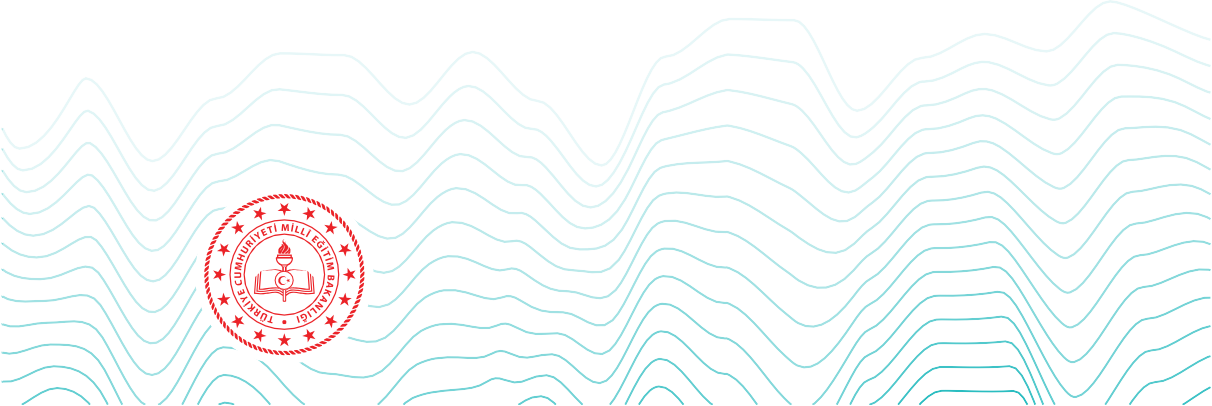 ÖĞRENCİBİLGİLENDİRME REHBERİ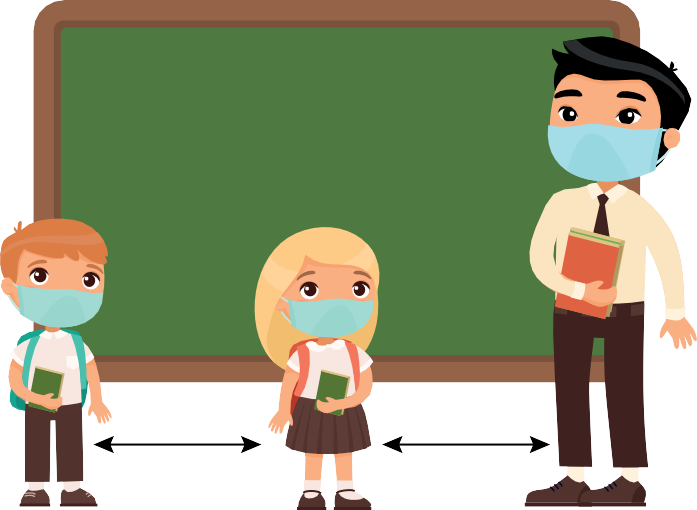 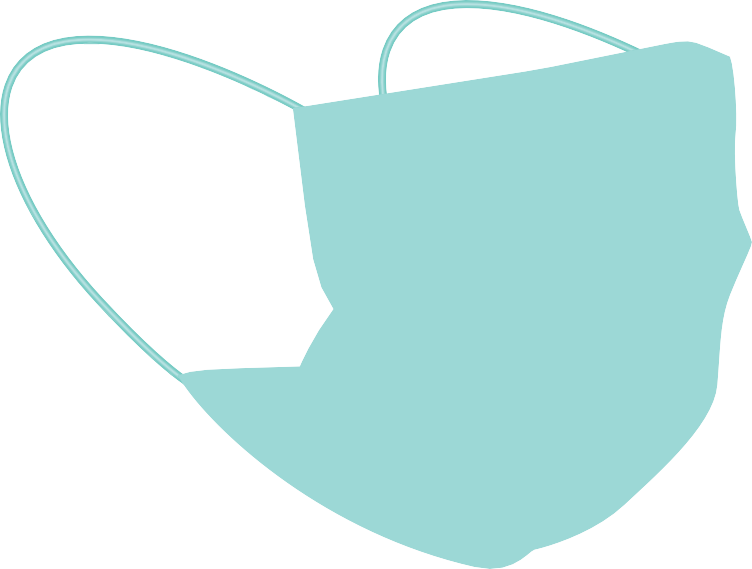 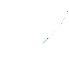 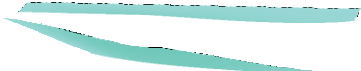 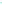 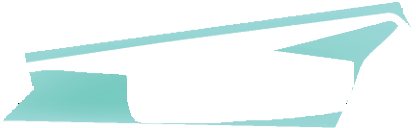 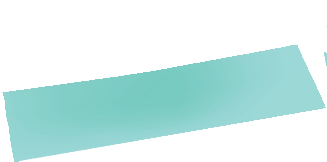 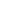 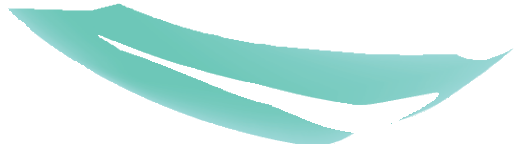 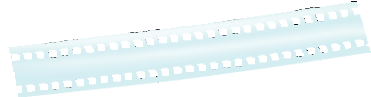 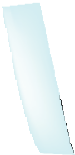 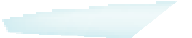 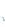 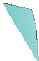 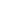 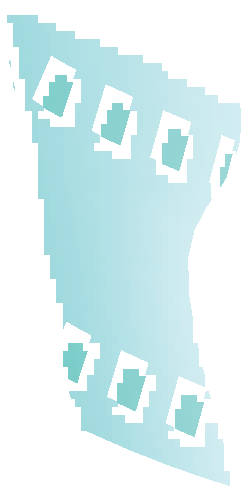 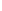 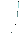 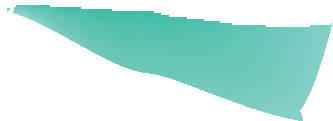 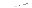 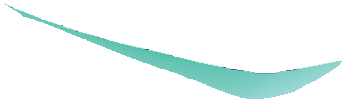 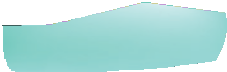 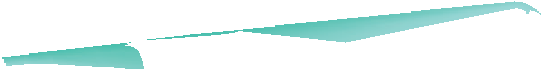 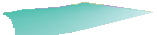 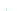 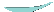 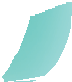 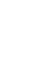 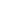 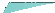 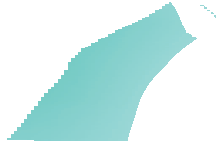 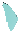 SAĞLIĞIMI KORUYORUM.ÖĞRENCİ BİLGİLENDİRME REHBERİ   5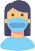 Yeterli ve kaliteli uyurum.Her gün düzenli olarak egzersiz yaparım.Sağlıklı ve dengeli beslenirim.Baş edemediğim sorunlarımı, kaygılarımı; ailemle, öğretmenlerimle veya rehberlik servisiyle paylaşırım.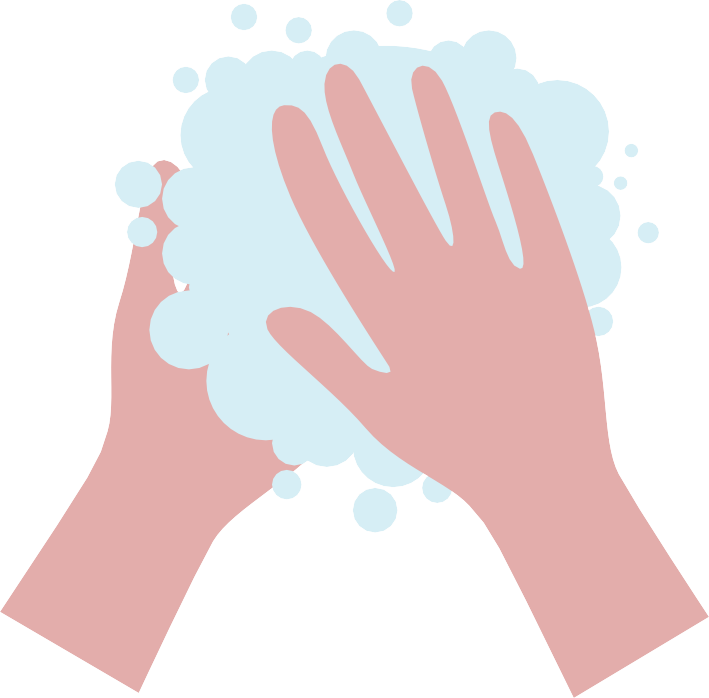 KİŞİSEL TEMİZLİĞİME VE HİJYEN KURALLARINA DİKKAT EDİYORUM.ÖĞRENCİ BİLGİLENDİRME REHBERİ   9Ellerimi; kirlendikçe ya da elimi yüzüme, gözüme, ağzıma temas ettirmek zorunda kaldığım zamanlarda en az 20 saniye süreyle su ve sabun ile yıkarım.Ellerimi su ve sabun ile yıkayamadığım durumlarda el antiseptiği veya alkol bazlıkolonya ile dezenfekte ederim.Yemeklerden önce ve sonra ellerimi su ve sabun ile yıkarım.Tuvaleti kullanmadan önce ve kullandıktan sonra ellerimi bol su vesabun ile yıkarım.ÖĞRENCİ BİLGİLENDİRME REHBERİ   11Tırnaklarımı temiz ve kısa tutarım.Çamaşırlarımı ve giysilerimi sık değiştiririm.Olabildiğince sık banyo yaparım.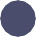 MASKESİZ DIŞARI ÇIKMIYORUM.ÖĞRENCİ BİLGİLENDİRME REHBERİ   15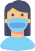 Kendi sağlığımı ve çevremdekilerin sağlığını korumak için maske takmam gerektiğini bilirim.Yalnız olmadığım ve sosyal mesafemi koruyamadığım her yerde maskemi takarım.Maskemi takarken ve çıkarırken sadeceiplerinden tutarım.Maskemi ağız ve burnumu tamamen kapatacak ve yüzümle maske arasında hiç boşluk kalmayacak şekilde takarım.ÖĞRENCİ BİLGİLENDİRME REHBERİ   17Maskemi taktıktan sonra ön yüzeyinedokunmam.Maskemi takarken ve çıkardıktan sonra ellerimin temiz olduğundan emin olurum.Islanan, nemlenen ve kirlenen maskemi yenisi ile değiştiririm.Kullanmak üzere yanımda taşıdığım yedek maskemi temiz ve kuru bir yerde saklarım.Gerekli durumlarda maskemi değiştirir ve kurallara uygun olarak atık kutusuna atarım.ÖĞRENCİ BİLGİLENDİRME REHBERİ   19Eğer yıkanabilir ve yüzde yüz pamuklu kumaş maske kullanıyorsam her zaman yanımda yedek maske bulundururum.Yıkanabilir pamuklu kumaş maskemi hijyenik şekilde saklar, kirli olan maskemi de çantamın ayrı bir bölümüne koyarım.Kullandığım yıkanabilir pamuklu kumaş maskemi eve gittikten sonra çıkarır, ertesi gün kullanmak amacıyla maskemin temizlenmesini sağlarım.EVDEN AYRILMADAN ÖNCE…ÖĞRENCİ BİLGİLENDİRME REHBERİ   23Uyanır uyanmaz elimi yüzümü yıkayarak güne başlarım.Beni gün boyu zinde tutacak ve bağışıklığımı güçlendirecek yiyeceklerle kahvaltımı yaparım.Kahvaltıdan sonra ellerimi yıkayıp dişimi fırçalarım ve günlük olarak temizlenenokul kıyafetlerimi giyerim.Okul kıyafetimi maskemle tamamladıktan sonra okul çantama gün boyu hijyenimi sağlayabileceğim eşyalarımı yerleştiririm. (Maske, mendil vs.)Okula araç gereçlerim ve hijyen malzemelerim dışında herhangi bir eşya (top, oyuncak vs.) getirmem.ÖĞRENCİ BİLGİLENDİRME REHBERİ   25Okula gitmeden önce ateşimi ölçtürür ve ateşimin yüksek olmadığından eminolurum.Eğer kendimi hâlsiz ve hasta hissediyorsam bu durumu ailemlepaylaşırım.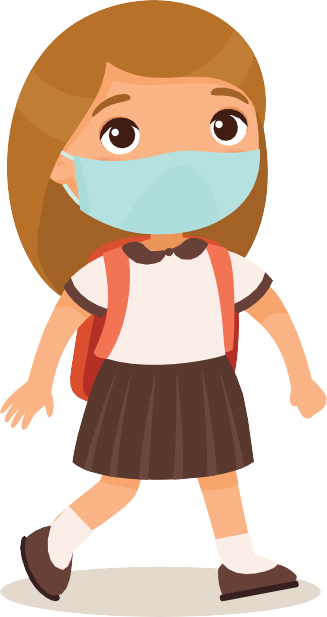 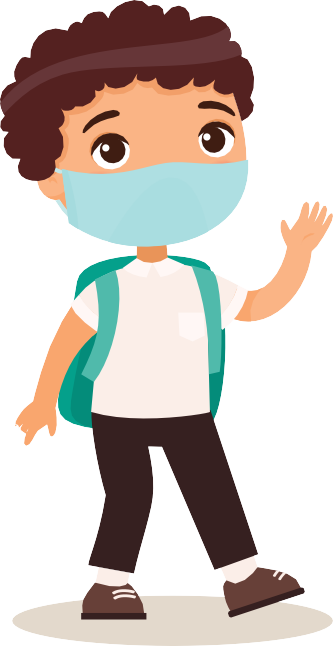 OKULA GİDERKEN…ÖĞRENCİ BİLGİLENDİRME REHBERİ   29Merdivenleri kullanırken, tırabzanlara ve duvarlara dokunmam.Servise binerken yüzeylere ve arkadaşlarıma temas etmemeye dikkat ederek benim için ayrılan sosyal mesafesi korunmuş koltuğa otururum.Okula giderken hiçbir nesne ve kişiylefiziksel temas kurmam.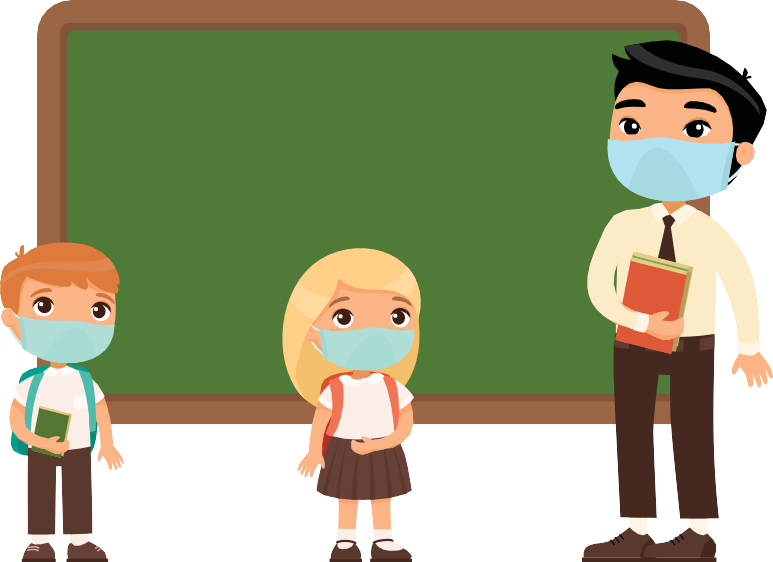 OKULDAYKEN…ÖĞRENCİ BİLGİLENDİRME REHBERİ   33Okula geldikten sonra bana en yakın lavaboda ellerimi yıkarım ya da okulda bizim için hazırlanan hijyen standında dezenfekte ederim.Okulda sağlık ve hijyen ile ilgili görsel, işitsel, dokunsal uyarılara dikkat eder ve bunlara uygun hareket ederim.Kendimi hâlsiz ve hasta hissediyorsam hemen öğretmenime ya da okul idaresine haber veririm.Sınıfıma geçince bana ayrılan sırayaotururum.Sınıfta her zaman aynı sırada otururum.Sınıfa girdikten sonra ve ders boyunca yüksek sesle konuşmam, bağırmam, hapşırırken/öksürürken maskemi açmam.ÖĞRENCİ BİLGİLENDİRME REHBERİ   35Arkadaşlarımla yiyecek, içecek ve araç gereç alışverişi yapmam.Eşyalarımı yere düşürmemeye özen gösteririm. Eşyalarım yere düşerse mutlaka dezenfekte ederek kullanırım.Tuvalet ve lavaboları kullanırken     mümkün olduğunca yüzeylere peçete ile dokunurum.Okulun ortak kullanım alanlarında sosyal mesafe kurallarına uyarım.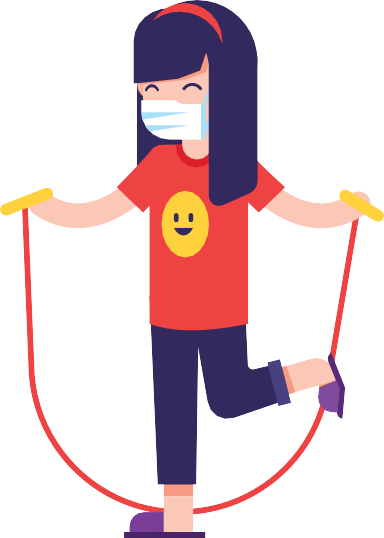 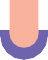 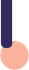 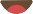 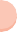 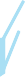 TENEFFÜSTEYKEN...ÖĞRENCİ BİLGİLENDİRME REHBERİ   39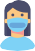 Teneffüste, eğer hava şartları uygunsa bahçeye çıkıp temiz hava alırım.Teneffüste, arkadaşlarımla temas gerektiren oyunlardan sakınır, sosyal mesafemi korur ve hiçbir şekilde arkadaşlarımla fiziksel temasta bulunmam.Kendi sağlığımı, arkadaşlarımın ve öğretmenlerimin sağlığını korumak için diğer sınıflara, öğretmenler odasına ve idare odalarına girmem.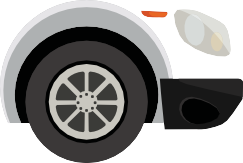 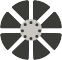 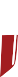 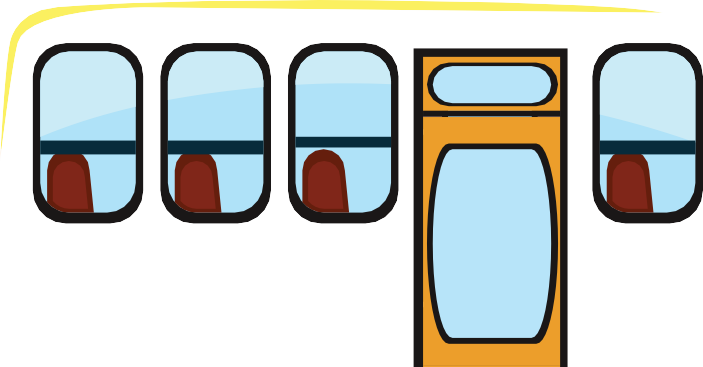 EVE GİDERKEN…ÖĞRENCİ BİLGİLENDİRME REHBERİ   43Sosyal mesafeye dikkat ederek okuldan ayrılırım.Servise binerken yüzeylere ve arkadaşlarıma temas etmemeye dikkat ederek benim için ayrılan koltuğa otururum.Okuldan dönerken hiçbir nesne ve kişiylefiziksel temas kurmam.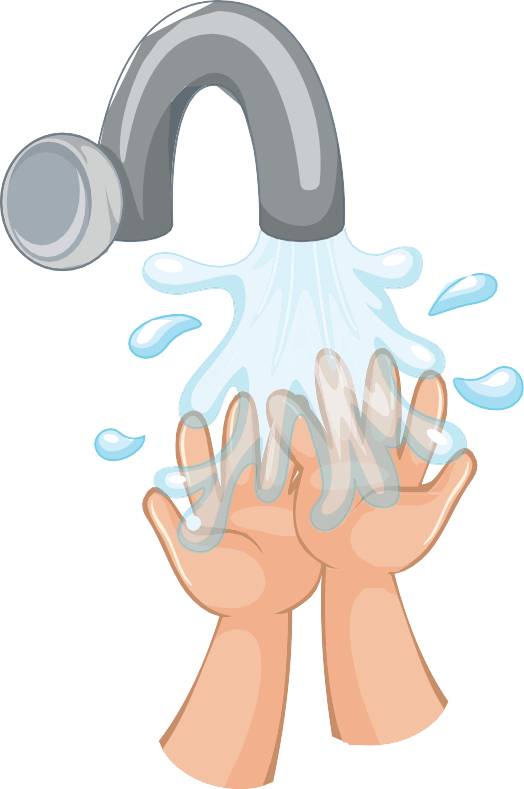 EVDE…ÖĞRENCİ BİLGİLENDİRME REHBERİ   47Eve gider gitmez kıyafetlerimi değiştirir, elimi yüzümü yıkarım.COVID-19 hakkında güvenilir bilgilerin yetkililer tarafından verildiğini bilirim ve başka bilgileri dikkate almam!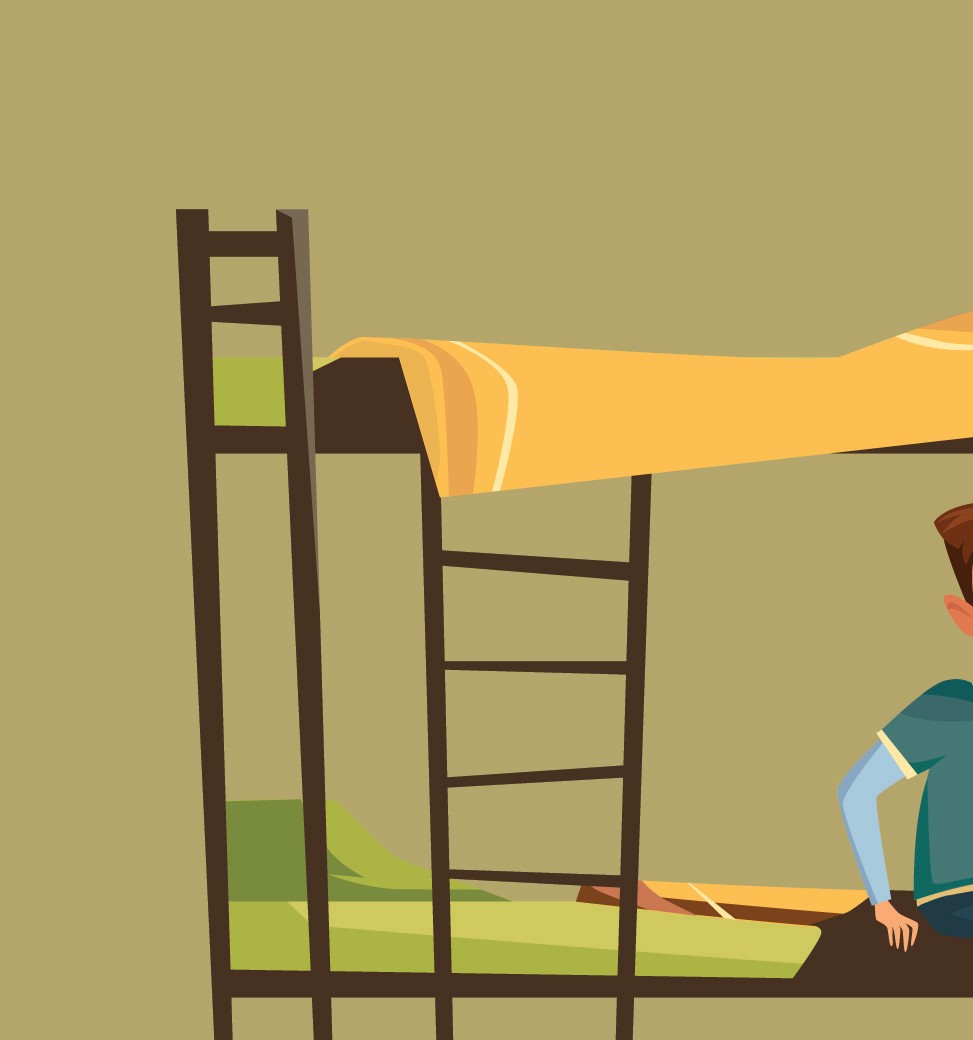 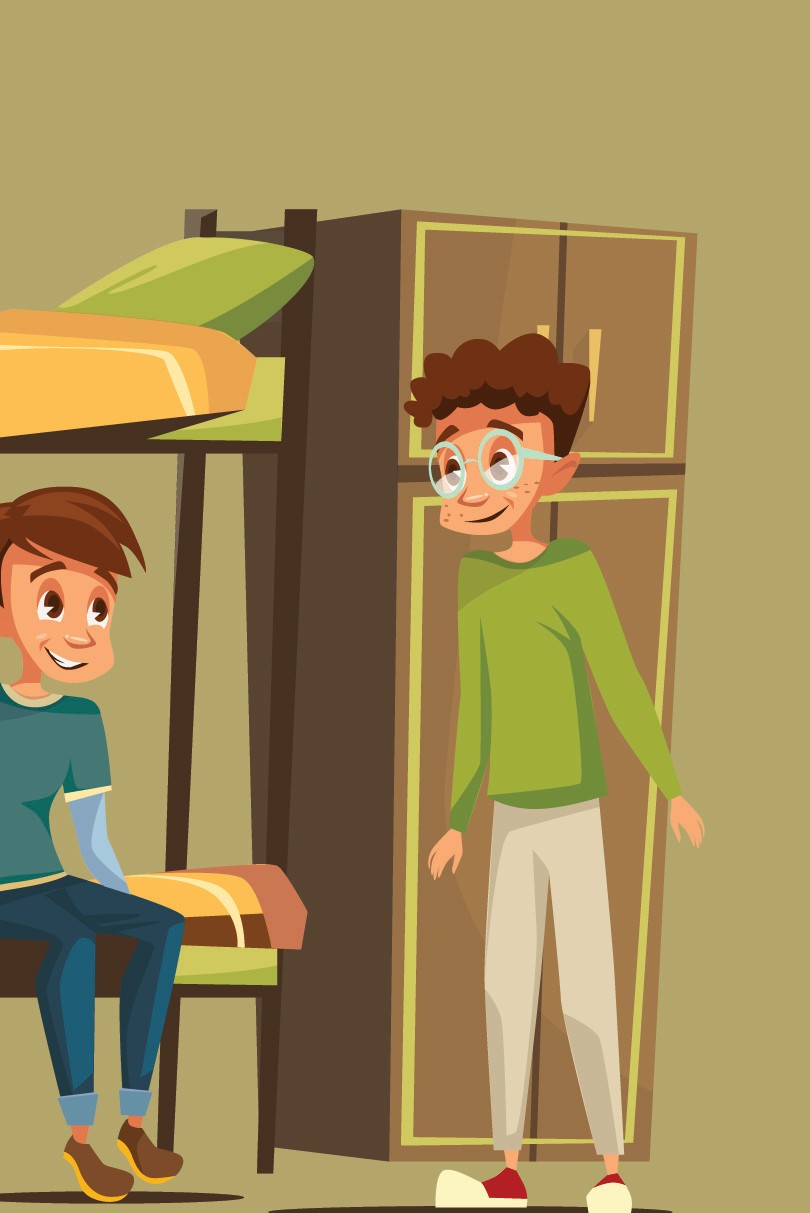 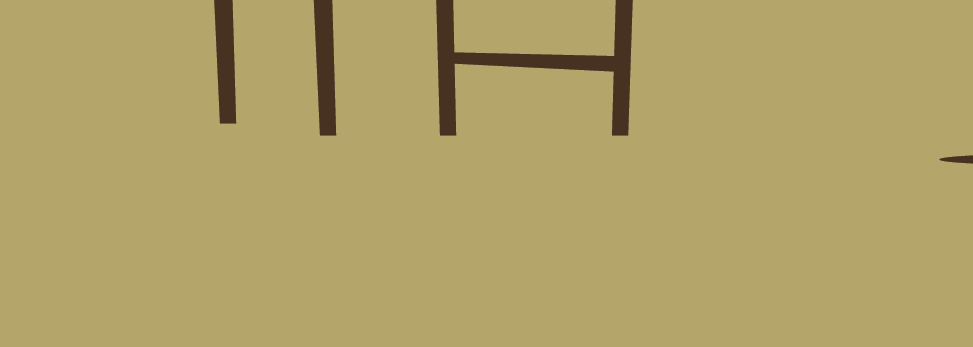 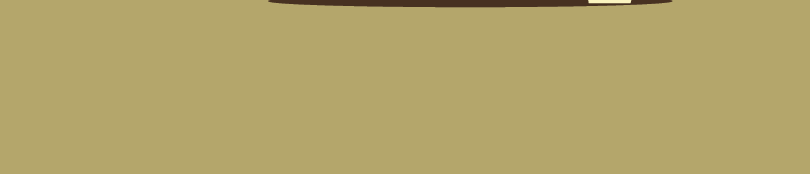 PANSİYONLU OKULLARDA ÖĞRENİM GÖREN ÖĞRENCİLER İÇİN…ÖĞRENCİ BİLGİLENDİRME REHBERİ   51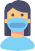 Sabah kalkar kalkmaz odamı havalandırırım.Pansiyondan çıkarken ateşimi ölçtürürüm ve ateşimin yüksek olmadığından emin olurum.Kendimi hâlsiz ve hasta hissediyorsam belletici öğretmenime ya da pansiyondan sorumlu idareciye haber veririm.Yemekhaneye gitmeden önce ve yemek yedikten sonra bol su ve sabunla 20 saniye süreyle ellerimi yıkarım.Yemeğimi alırken sosyal mesafeme dikkat ederim ve benim için belirlenen masada yemeğimi yerim.Sosyal mesafe kurallarına dikkat ederekokuluma giderim.ÖĞRENCİ BİLGİLENDİRME REHBERİ   53Dersler bittikten sonra odama gidip kıyafetlerimi değiştirir; elimi yüzümü yıkarım.Okul için kullandığım ayakkabılarlaodamda dolaşmam.Odamda kaldığım süre boyunca belli aralıklarla odamı havalandırırım.Odamda gıda maddesi bulundurmam ve tüketmem.Pansiyonda benim için ayrılan yatak dışında hiçbir yatakta oturmam veyatmam.Kendimin, arkadaşlarımın ve öğretmenlerimin sağlığını korumak adınapansiyonda kendi odam dışında hiçbir odaya gitmem.ÖĞRENCİ BİLGİLENDİRME REHBERİ   55Kişisel eşyalarımı hiç kimseylepaylaşmam.Pansiyonun ortak kullanım alanlarında sosyal mesafe kurallarına uyarak maskemikurallara uygun şekilde takarım.Pansiyonun ortak kullanım alanlarında herkesin kullanımına açık olan eşyalarıkullanmam.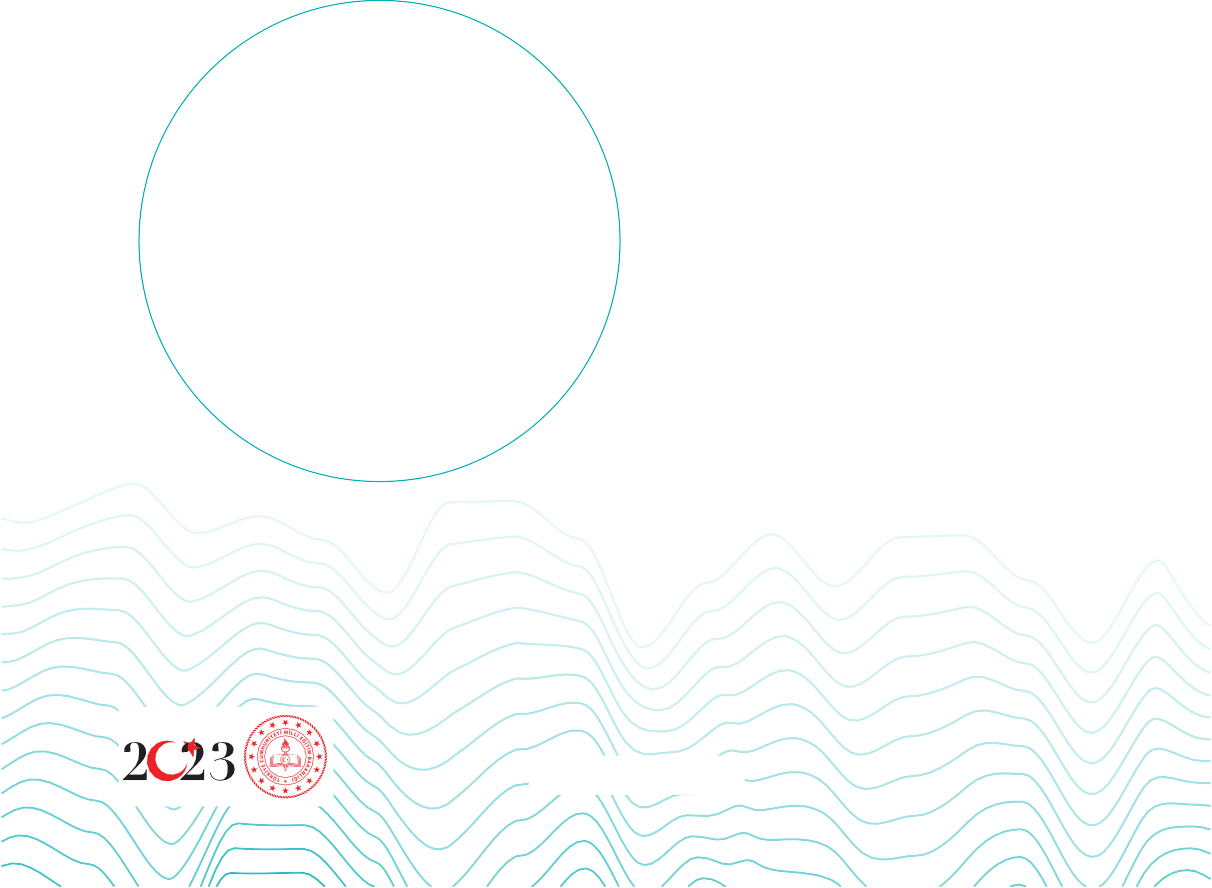 Para ile satılamaz.